COMUNE DI CINGIA DE’ BOTTI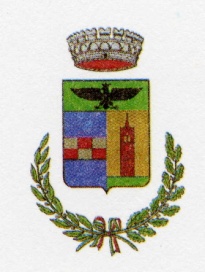 Provincia di CremonaVia Giuseppina, 79 – Tel. 0375 96141 Fax. 0375 96162COD.FISC.-P.IVA: 00304660194AVVISOSI RICORDA ALLA CITTADINANZA CHE :IL RIFIUTO “CARTA” DEVE ESSERE ESPOSTO LA SERA PRIMA  DEL GIORNO DI RACCOLTA O ENTRO LE ORE 07.00 DEL GIORNO STESSO DI RACCOLTA ;NON DEVE ESSERE ESPOSTO IN SACCHI DEDICATI AD ALTRE RACCOLTE (SECCO-PLASTICA).IN CASO CONTRARIO IL RIFIUTO NON SARA’ RACCOLTO.GRAZIE.